АДМИНИСТРАЦИЯ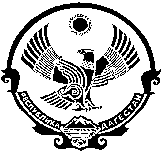 МУНИЦИПАЛЬНОГО ОБРАЗОВАНИЯ«СЕЛЬСОВЕТ «ЦУДАХАРСКИЙ»ЛЕВАШИНСКОГО РАЙОНА РЕСПУБЛИКИ ДАГЕСТАН368317, с. Цудахар             тел: 8-928-534-08-35              e-mail: mo-coodahar@mail.ruПОСТАНОВЛЕНИЕ № 5.от «15» июня 2016г.В соответствии с требованиями пункта 4 статьи 26 Федерального закона от      1 декабря 2014 года № 419-ФЗ, с частью 1 статьи 15 Федерального закона от 24 ноября 1995 года №181-ФЗ «О социальной защите инвалидов в Российской Федерации»п о с т а н о в л я ю:      Внести следующие изменения в административные регламенты согласно настоящему постановлению:	1.   Добавить в раздел «Показатели доступности и качества муниципальной услуги» новый показатель:	- «обеспечение беспрепятственного доступа лиц с ограниченными возможностями передвижения к помещениям, в которых предоставляется муниципальная услуга».2. Добавить в подраздел «Требования к помещениям, в которых предоставляется муниципальная услуга, услуга, предоставляемая организацией, участвующей в предоставлении муниципальной услуги, к месту ожидания и приема заявителей, размещению и оформлению визуальной, текстовой и мультимедийной информации о порядке предоставления таких услуг» раздела «II. Стандарт предоставления муниципальной услуги» текстом следующего содержания:  «При предоставлении муниципальнойуслуги обеспечиваются условия для беспрепятственного доступа инвалидов в здание, в котором оказывается услуга, и получения услуги в соответствии с требованиями, установленными законодательными и иными нормативными правовыми актами, включая:           -возможность беспрепятственного входа в помещения и выхода из них;              -оборудование входа в здание кнопкой вызова, которая расположена на высоте, обеспечивающей беспрепятственный доступ лиц с ограниченными возможностями здоровья, включая лиц, использующих кресла-коляски;           -содействие со стороны должностных лиц учреждения, при необходимости, инвалиду при входе в объект и выходе из него;-оборудование на прилегающих к зданию территориях мест для парковки автотранспортных средств инвалидов;-возможность посадки в транспортное средство и высадки из него перед входом в учреждение, в том числе с использованием кресла-коляски и, при необходимости, с помощью персонала учреждения;-возможность самостоятельного передвижения по объекту в целях доступа к месту предоставления услуги, а также с помощью должностных лиц, предоставляющих услуги, ассистивных и вспомогательных технологий, а также сменной кресла-коляски;-сопровождение инвалидов, имеющих стойкие расстройства функции зрения и самостоятельного передвижения, по территории учреждения;-проведение инструктажа должностных лиц, осуществляющих первичный контакт с получателями услуги, по вопросам работы с инвалидами;-размещение носителей информации о порядке предоставления услуги инвалидам с учетом ограничений их жизнедеятельности, в том числе, при необходимости, дублирование необходимой для получения услуги звуковой и зрительной информации, а также надписей, знаков и иной текстовой и графической информации знаками, выполненными рельефно-точечным шрифтом Брайля и на контрастном фоне;-обеспечение допуска на объект собаки-проводника при наличии документа, подтверждающего ее специальное обучение, выданного по форме, установленной федеральным органом исполнительной власти, осуществляющим функции по выработке и реализации государственной политики и нормативно-правовому регулированию в сфере социальной защиты населения;-оказание должностными лицами инвалидам необходимой помощи, связанной с разъяснением в доступной для них форме порядка предоставления и получения услуги, оформлением необходимых для ее предоставления документов, ознакомлением инвалидов с размещением кабинетов, последовательностью действий, необходимых для получения услуги;-обеспечение допуска сурдопереводчика, тифлосурдопереводчика, а также иного лица, владеющего жестовым языком;-обеспечение условий доступности для инвалидов по зрению официального сайта учреждения в информационно-телекоммуникационной сети «Интернет»;-предоставление инвалидам возможности получения муниципальной услуги в электронном виде с учетом ограничений их жизнедеятельности;-предоставление, при необходимости, услуги по месту жительства инвалида или в дистанционном режиме;-оказание должностными лицами учреждения иной необходимой инвалидам помощи в преодолении барьеров, мешающих получению ими услуг наравне с другими лицами».3. Контроль за выполнением настоящего постановления возложить на главу МО «сельсовет Цудахарсий» Ш.К.Куршиева.Глава АдминистрацииМО «сельсовет «Цудахарский»                                               Ш.К. КуршиевПриложение № 1к постановлению главы АдминистрацииМО «сельсовет Цудахарский»от 15 июня 2016 года № 5ПЕРЕЧЕНЬ муниципальных услуг, оказываемыхАдминистрацией МО «сельсовет Цудахарский»О внесении изменений в административные регламенты предоставления муниципальных услуг Администрации МО «сельсовет Цудахарский»№ п/пНаименование муниципальных услугПотенциальные потребители муниципальных услугОрганизации, оказывающие муниципальную услугу1Предоставление земельных участков, находящихся в муниципальной собственности, для целей, связанных со строительством, без предварительного согласования  места размещения объекта (за исключением предоставления земельных участков  для индивидуального  жилищного строительства)Физические лицаАдминистрация МО «сельсовет Цудахарский»2Выдача разрешений на предоставление земельных участков для индивидуального жилищного строительства.Физические лицаАдминистрация МО «сельсовет Цудахарский»3Предоставление в собственность, постоянное (бессрочное) пользование, в безвозмездное пользование, аренду земельных участков, находящихся в муниципальной собственности, собственникам зданий, строений, сооружений, расположенных на этих земельных участкахФизические лицаАдминистрация МО «сельсовет Цудахарский»4Предоставление  земельных участков, находящихся в муниципальной собственности, для целей, не связанных со строительством (за исключением приобретения земельных участков из земель сельскохозяйственного назначения, находящихся в муниципальной собственности, для создания фермерского хозяйства и осуществления его деятельности)Физические лицаАдминистрация МО «сельсовет Цудахарский»5Приобретение земельных участков из земель сельскохозяйственного значения, находящихся в муниципальной собственности, для создания крестьянского (фермерского) хозяйства и осуществления его деятельностиФизические лицаАдминистрация МО «сельсовет Цудахарский»6Утверждение схем границ земельных участков на кадастровом плане или кадастровой карте территорииФизические лицаАдминистрация МО «сельсовет Цудахарский»7Приватизация зданий, строений, сооружений, помещений, находящихся в муниципальной собственностиФизические лицаАдминистрация МО «сельсовет Цудахарский»8Заключение договоров аренды, договоров безвозмездного пользования, договоров доверительного управления имуществом, иных договоров, предусматривающих переход прав владения и (или) пользования в отношении муниципального имущества, не закрепленного на праве хозяйственного ведения или оперативного управленияФизические лицаАдминистрация МО «сельсовет Цудахарский»9Подготовка и выдача разрешений на ввод в эксплуатацию объектов капитального строительстваФизические лицаАдминистрация МО «сельсовет Цудахарский»10Выдача разрешения на проведение земляных работФизические лицаАдминистрация МО «сельсовет Цудахарский»11Подготовка и утверждение градостроительных планов земельных участковФизические лицаАдминистрация МО «сельсовет Цудахарский»12Признание помещения жилым помещением, жилого помещения пригодным (непригодным) для проживания и многоквартирного дома аварийным и подлежащим сносу или реконструкцииФизические лицаАдминистрация МО «сельсовет Цудахарский»13Передача жилого помещения муниципального жилищного фонда в собственность граждан (приватизация)Физические лицаАдминистрация МО «сельсовет Цудахарский»14Организация сбора и вывоза бытовых отходов и мусораФизические лицаАдминистрация МО «сельсовет Цудахарский»15Выдача документов (по регистрационному учёту граждан Российской Федерации по месту пребывания и по месту жительства в пределах Российской Федерации, выписки из домовой книги, выписки из похозяйственной книги, карточки регистрации, справок и иных документов) на территории сельского поселенияФизические лицаАдминистрация МО «сельсовет Цудахарский»16Предоставление информации о порядке предоставления жилищно-коммунальных  услуг населениюФизические лицаАдминистрация МО «сельсовет Цудахарский»17Предоставление информации об объектах недвижимого имущества, находящихся в муниципальной собственности сельского поселения и предназначенных для сдачи в арендуФизические лицаАдминистрация МО «сельсовет Цудахарский»18Оформление архивных справок, копий архивных документов, копий нормативно-правовых актов администрации сельского поселенияФизические лицаАдминистрация МО «сельсовет Цудахарский»19Прием заявлений, документов, а также постановка граждан на учет в качестве нуждающихся в жилых помещенияхФизические лицаАдминистрация МО «сельсовет Цудахарский»20Совершение нотариальных действий, предусмотренных законодательствомФизические лицаАдминистрация МО «сельсовет Цудахарский»21Выдача разрешения  на право организации розничного рынкаФизические лицаАдминистрация МО «сельсовет Цудахарский»22Предоставление градостроительного плана земельного участкаФизические лицаАдминистрация МО «сельсовет Цудахарский»23Предоставление разрешения на строительствоФизические лицаАдминистрация МО «сельсовет Цудахарский»24Продление срока действия разрешения на строительствоФизические лицаАдминистрация МО «сельсовет Цудахарский»25Внесение изменений в разрешение  на строительствоФизические лицаАдминистрация МО «сельсовет Цудахарский»26Предоставление  разрешения на ввод объекта в эксплуатациюФизические лицаАдминистрация МО «сельсовет Цудахарский»28Предоставление разрешения на отклонение от предельных параметров разрешенного строительстваФизические лицаАдминистрация МО «сельсовет Цудахарский»29Предоставление разрешения на условно разрешенный вид использования земельного участкаФизические лицаАдминистрация МО «сельсовет Цудахарский»